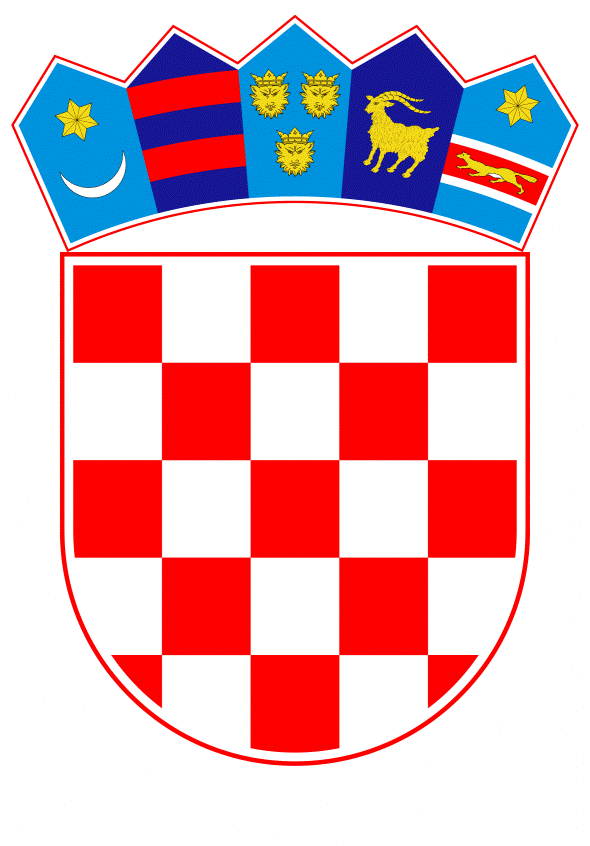 VLADA REPUBLIKE HRVATSKEZagreb, 19. lipnja 2019.______________________________________________________________________________________________________________________________________________________________________________________________________________________________											PRIJEDLOG			 Klasa:									 	Urbroj:	Zagreb,										PREDSJEDNIKU HRVATSKOGA SABORAPredmet:	Zastupničko pitanje Nikole Grmoje, u vezi s obuhvatom Zakona o obeštećenju radnika trgovačkog društva Plobest d.d. - odgovor Vlade		Zastupnik u Hrvatskome saboru, Nikola Grmoja, postavio je, sukladno s člankom 140. Poslovnika Hrvatskoga sabora (Narodne novine, br. 81/13, 113/16, 69/17 i 29/18), zastupničko pitanje u vezi s obuhvatom Zakona o obeštećenju radnika trgovačkog društva Plobest d.d.			Na navedeno zastupničko pitanje Vlada Republike Hrvatske, daje sljedeći odgovor:		S obzirom na to da je Vlada uputila Prijedlog zakona o obeštećenju radnika trgovačkog društva Plobest d.d. u saborsku proceduru, ističemo da će sva pitanja oko svrhe i sadržaja predmetnog Prijedloga zakona biti raspravljena tijekom saborske rasprave, odnosno tijekom rasprava na radnim tijelima Hrvatskoga sabora, u kojima zastupnici mogu aktivno sudjelovati, a ujedno predlagati i amandmane.Nadalje, zbrinjavanje radnika koji su tijekom rada u Republici Hrvatskoj na radnom mjestu bili profesionalno izloženi azbestu, početkom 2007. godine regulirano je paketom zakona i to: Zakonom o uvjetima za stjecanje prava na starosnu mirovinu radnika profesionalno izloženih azbestu (Narodne novine, br. 79/07, 149/19 i 139/10), Zakonom o obveznom zdravstvenom nadzoru radnika profesionalno izloženih azbestu (Narodne novine, br. 79/07, 139/10 i 111/18), te Zakonom o obeštećenju radnika profesionalno izloženih azbestu (Narodne novine, br. 79/07, 139/10 i 111/18). S obzirom da navedenim paketom zakona nije riješeno pitanje obeštećenja radnika koji su dugoročno bili izloženi štetnom djelovanju azbesta na zdravlje, predmetnim Zakonom obeštetit će se 510 radnika koji su u razdoblju od 8. listopada 1991. do 21. listopada 2002. godine bili zaposleni u trgovačkom društvu Plobest d.d. i Plobest d.d. u stečaju Ploče, te su najmanje 5 godina bili profesionalno izloženi azbestu, a sukladno stavu, prihvaćenom na Trećem radnom sastanku o ekspoziciji azbestu i sličnim vlaknima koji je održan 1988. godine u Zagrebu, da do pojave bolesti ne može doći ukoliko radnik nije bio profesionalno izložen azbestu najmanje 5 godina. Kao početak referentnog razdoblja određen je Dan neovisnosti, 8. listopada 1991. godine, zaključno s 21. listopada 2002. godine, odnosno danom prije osnivanja društva Novi Plobest d.o.o. za proizvodnju obloga kočnica, brtvenih i izolacionih proizvoda, koje nije bilo registrirano za rad s azbestom. Eventualno potrebna dodatna obrazloženja u vezi s pitanjem zastupnika, dat će dr. sc. Tomislav Ćorić, ministar zaštite okoliša i energetike.PREDSJEDNIKmr. sc. Andrej PlenkovićPredlagatelj:Ministarstvo zaštite okoliša i energetikePredmet:Verifikacija odgovora na zastupničko pitanje Nikole Grmoje, u vezi s obuhvatom Zakona o obeštećenju radnika trgovačkog društva Plobest d.d.